AbsenderCeramTec Schweiz GmbH Bodenäckerstrasse 5CH-8957 Spreitenbach Schweiz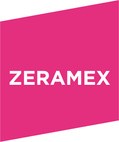 